برگه ارسال اثر پنجمین جشنواره رسانه‌ای ابوذر خراسان رضوی
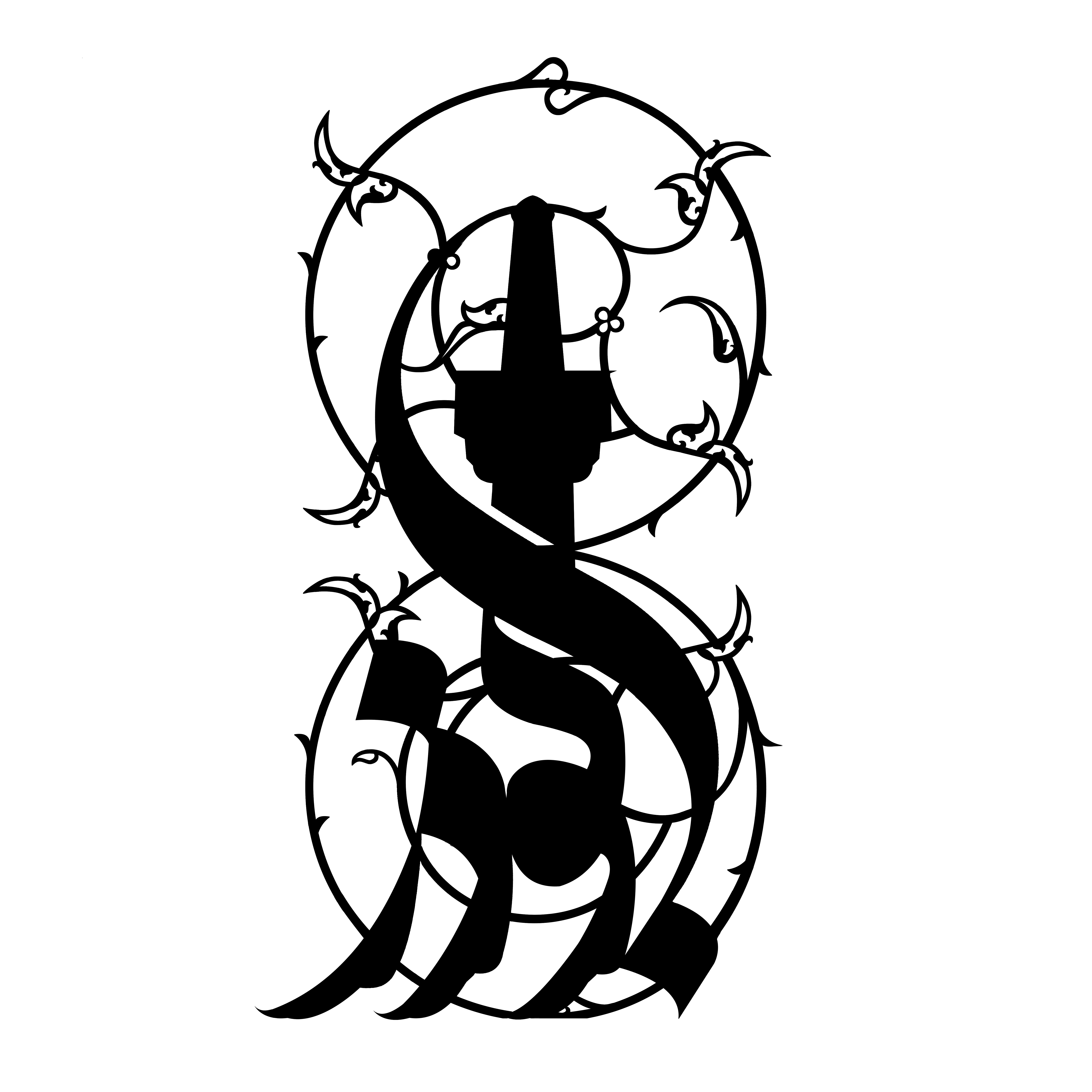 طبق ضوابط و آئین نامه جشنواره پر شود-----------------------------------------------------------------------------------------------------------------------------------برگه ارسال اثر پنجمین جشنواره رسانه‌ای ابوذر
خراسان رضویروتیترتیترزیر تیترلیدآثار مکتوب باید در فایل Word با فونت B Nazanin  و سایز 14 ارسال شود.نامشماره تماسنام خانوادگیکد ملیتقاضای شرکت در محور  ............................................................................... را دارم (به محورهای ارسال اثر در آئین‌نامه جشنواره مراجعه شود)تقاضای شرکت در محور  ............................................................................... را دارم (به محورهای ارسال اثر در آئین‌نامه جشنواره مراجعه شود)تقاضای شرکت در محور  ............................................................................... را دارم (به محورهای ارسال اثر در آئین‌نامه جشنواره مراجعه شود)تقاضای شرکت در محور  ............................................................................... را دارم (به محورهای ارسال اثر در آئین‌نامه جشنواره مراجعه شود)تقاضای شرکت در محور  ............................................................................... را دارم (به محورهای ارسال اثر در آئین‌نامه جشنواره مراجعه شود)این اثر در قالب .......................................................................... به جشنواره ابوذر ارسال می‌شود. (به قالب‌های ارسال اثر در آئین نامه جشنواره مراجعه شود) این اثر در قالب .......................................................................... به جشنواره ابوذر ارسال می‌شود. (به قالب‌های ارسال اثر در آئین نامه جشنواره مراجعه شود) این اثر در قالب .......................................................................... به جشنواره ابوذر ارسال می‌شود. (به قالب‌های ارسال اثر در آئین نامه جشنواره مراجعه شود) این اثر در قالب .......................................................................... به جشنواره ابوذر ارسال می‌شود. (به قالب‌های ارسال اثر در آئین نامه جشنواره مراجعه شود) این اثر در قالب .......................................................................... به جشنواره ابوذر ارسال می‌شود. (به قالب‌های ارسال اثر در آئین نامه جشنواره مراجعه شود) رسانه منتشر شدهرسانه منتشر شدهلینک انتشار